附件二【鏡頭下的英雄志工】新北市111年度男性志工服務成果照片徵件活動創用CC授權同意書作品名稱：參賽組別：□社會福利、衛生保健及行政服務組 □其他類別服務組本人聲明上述作品均為原創。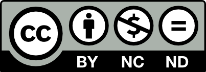 本著作採創用CC              「姓名標示-非商業性-相同方式分享3.0臺灣(CC BY-SA 3.0 TW)」。利用人「新北市志願服務推廣中心」只要依照指定方式標示姓名，且在非商業性用途情況下，即能自由使用、改作、分享著作。立同意書人：                       (簽章)身分證字號：聯絡電話：＊請將同意書與參賽表一併投稿中華民國111年   月    日